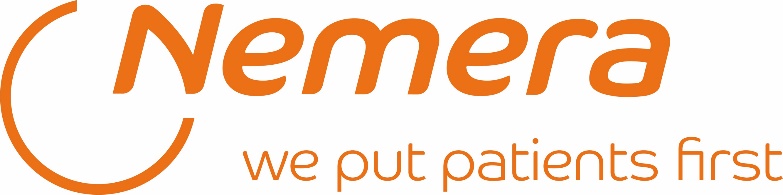 Nemera Szczecin Sp. z o.o. to  członek światowej grupy Nemera, lidera w produkcji urządzeń do dostarczania leków. Nasze oddziały znajdują się we Francji, Stanach Zjednoczonych, Niemczech i Brazylii. W Szczecinie jesteśmy specjalistami w produkcji wysokiej jakości wstrzykiwaczy do podawania leków drogą pozajelitową, takich jak insulina czy hormon wzrostu. Nasz zespół to grupa wysoko wykwalifikowanych specjalistów, którzy z pasją tworzą innowacyjne rozwiązania, poprawiające jakość życia pacjentów na całym świecie.Injection Process ManagerSzczecin, PrawobrzeżeTwój zakres obowiązków:Prowadzenie i organizacja pracy podległego zespołu technologów procesu wtrysku.Planowanie zadań, raportowanie stanu ich realizacji oraz ryzyka.Przygotowanie specyfikacji wtryskarek, form wtryskowych, urządzeń peryferyjnych, zgodnie z zasadami zrównoważonego rozwoju [ np zużycia energii].Nadzorowanie etapów walidacji wtrysku i zatwierdzanie protokołów.Uczestniczenie w definiowaniu i wyborze dostawców.Wykonywanie odbioru i kwalifikacji wtryskarek, form i urządzeń peryferyjnych zgodnie ze specyfikacjami i platanami walidacji.Zapewnienie transferu dokumentacji technicznej urządzeń, form oraz szkolenie zespołów produkcyjnych.Uczestniczenie w wewnętrznych przeglądach projektów oraz spotkaniach projektowych z klientami.Nasze wymagania:Doświadczenie w dziedzinie inżynierii procesowej: osoba ta powinna posiadać solidne doświadczenie w zarządzaniu procesami produkcyjnymi, w szczególności związanymi z wtryskiwaniem tworzyw sztucznych.Znajomość technologii wtryskarek i form wtryskowych charakteryzującą się głęboką wiedzą na temat działania wtryskarek, form wtryskowych oraz urządzeń peryferyjnych.Umiejętność przygotowywania specyfikacji i protokołów walidacji.Umiejętności zarządzania projektami, współpracy z zespołami projektowymi i dostawcami.Umiejętności komunikacyjne i organizacyjne.Liderstwo i umiejętności zarządzania zespołem.Znajomość języka angielskiego na poziomie B2.Wykształcenie wyższe techniczne.To oferujemy:Pracę w dynamicznie rozwijającej się firmie z branży medycznej.Uczestnictwo w innowacyjnych, międzynarodowych projektach.Budżet szkoleniowy [ w 2023 roku każdego pracownika przypadły 23h szkoleniowe]Transport z centrum Szczecina do nowej siedziby na Prawobrzeżu.Możliwość przystąpienia do dodatkowego ubezpieczenia grupowego.Dofinansowanie prywatnej opieki medycznej.Dofinansowanie karty Multisport.Dostęp do platformy językowej.Uczestnictwo w cyklicznych imprezach integracyjnych, inicjatywach dobroczynnych i sportowych.Aplikacje prosimy składać przez stronę www.nemera.net/careerAdministratorem danych osobowych jest Nemera Szczecin sp. z o.o. z siedzibą w Szczecinie ul. Tytanowa 3. Dane zbierane są dla potrzeb bieżącej rekrutacji. Ma Pani/Pan prawo dostępu do treści swoich danych oraz ich poprawiania. Podanie danych w zakresie określonym przepisami ustawy z dnia 26 czerwca 1974 r. Kodeks pracy oraz aktów wykonawczych jest obowiązkowe. Podanie dodatkowych danych osobowych jest dobrowolne.Prosimy o zamieszczenie w swojej ofercie zapisu: „Wyrażam zgodę na przechowywanie i przetwarzanie moich danych osobowych zawartych w przesłanej aplikacji, dla potrzeb bieżącego procesu rekrutacyjnego firmy Nemera Szczecin sp. z o.o. z siedzibą w Szczecinie 71-344, przy ul. Tytanowej 3, zgodnie z Ustawą z dnia 29.08.1997r. o Ochronie Danych Osobowych Dz. U. Nr 133, poz. 883. Oświadczam, że zostałem/am poinformowany/a o prawie dostępu do treści moich danych oraz ich poprawiania.”Uprzejmie informujemy, że skontaktujemy się z wybranymi osobami.